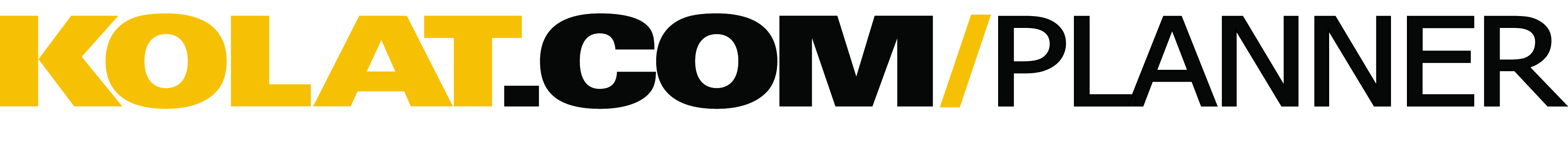 User Name:  KOLAT
Wrestling Style:  Collegiate

Training Session:  Fundamental Bottom Drills - Arm Bar Half

Training session is technique based with athletes getting comfortable with the arm on the back working towards riding and exposure.

Warm-Up 40 minutes

Focus drilling on bottom skills during warm-up Running, tumbling, partner stretchingWall stand-ups 30 repsPartner drill blow up 30 reps each manCatch hand control to stand-up/hip heistClear ankle ride to stand-up/hip heistClear tight waist ride to stand-up/hip heistTop man returns you from stand-up find base to stand-up/hip heist Technique 45 minutes

 Short Arm Bar

If wrestlers begin to get stale during drill mix in takedowns to turns:Wrist block short arm barShoulder block short arm barReverse headlock finishOpponent Counters jump to half nelsonBreakdown to bar and half nelson
Conditioning Drilling 10 minutesMotion drill (:30 sec rest between each go): 1 min, :45 sec, :30 sec, :15 secHand fight (:30 sec rest between each go):  1 min, :45 sec, :30 sec, :15 sec
Total Practice Time Approx. 90 Minutes
Copyright © 2015 Kolat.com LLCTotal Practice Time Approx. 90 MinutesCopyright © 2015 Kolat.com LLC